Superintendent ApprovalThe internship is an important component of the Principal Program.  By signing below, your signature reflects the understanding that the student will be required to undertake an internship for 6 credit hours (no less than 440 clock hours).  Eleven weeks of non-teaching time is required.  The internship will be completed at the elementary, middle, and high school levels.Student Name:				District Name:			Phone:  		Superintendent’s Name:		Signature:						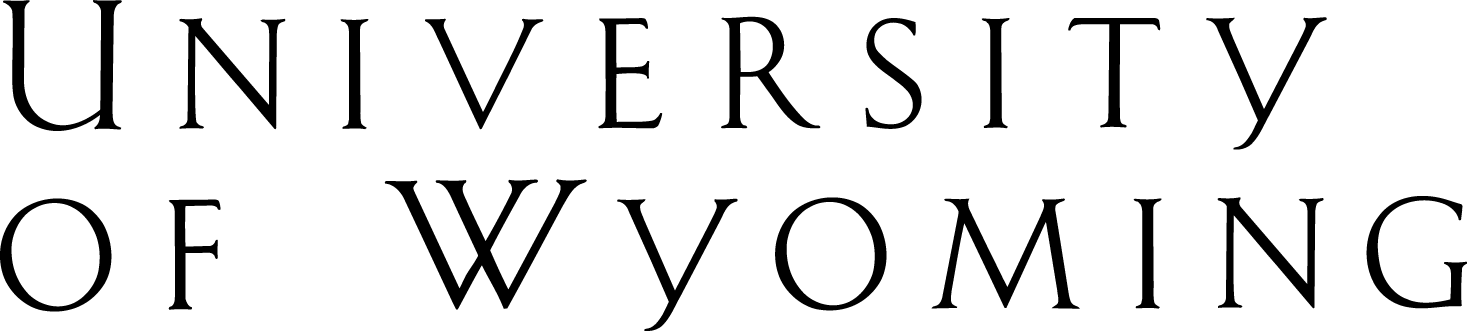 COLLEGE OF EDUCATIONDEPARTMENT OF PROFESSIONAL STUDIESEDUCATIONAL LEADERSHIP PROGRAMS